РОЗПОРЯДЖЕННЯМІСЬКОГО ГОЛОВИм. СумиНа виконання рішення Сумської міської ради № 5489 «Про затвердження Плану місцевого економічного розвитку міста Суми» від 6 серпня 2019 року необхідно здійснювати моніторинг Плану місцевого економічного розвитку міста Суми 1 раз у півріччя протягом 2 років. Для забезпечення своєчасного звітування, керуючись пунктом 20 частини 4 статті 42 Закону України “Про місцеве самоврядування в Україні”:1. Створити робочу групу з моніторингу виконання Плану місцевого економічного розвитку міста Суми в рамках ініціативи “Мери за економічне зростання” згідно з Додатком 1.2. Затвердити Положення про Робочу групу з моніторингу Плану місцевого економічного розвитку міста Суми згідно з Додатком 2.3. Виконавчим органам Сумської міської ради вчасно та оперативно надавати управлінню стратегічного розвитку міста Сумської міської ради (pmo@smr.gov.ua) в кінці кожного півріччя (до 10 числа останнього місяця півріччя) інформацію щодо виконання заходів за Планом дій у Плані місцевого економічного розвитку міста Суми.4. Робочій групі організувати розгляд звітів виконавчих органів Сумської міської ради щодо моніторингу виконання Плану місцевого економічного розвитку міста Суми, сформувати та надіслати піврічні звіти до Секретаріату Ініціативи (до 25 числа останнього місяця кожного півріччя).5. Організацію виконання даного розпорядження покласти на Секретаря Сумської міської ради.6. Контроль за виконанням даного розпорядження залишаю за собою.Міський голова							  О.М. Лисенко Кубрак О.М 701- 575Розіслати: згідно зі списком розсилкиДодаток 1                                                                             до розпорядження міського голови                                                                             від     15.06.2020    № 161-РСклад робочої групиз моніторингу виконання Плану місцевого економічного розвитку міста СумиПримітка. У разі персональних змін у складі робочої групи або відсутності осіб, які входять до її складу, у зв'язку з відпусткою, хворобою чи з інших причин, особи, які виконують їх обов'язки, входять до складу робочої групи за посадами.Начальник управління стратегічного розвитку міста                                                            О.М. КубракДодаток 2                                                                          Затверджено: розпорядженням міського голови                                                                          від    15.06.2020    №  161-РПоложення про робочу групу з моніторингу Плану місцевого економічного розвитку міста Суми1. Робоча група з моніторингу Плану місцевого економічного розвитку (далі — Група) це тимчасовий консультативно-дорадчий орган, створений з метою моніторингу Плану місцевого економічного розвитку міста Суми у рамках ініціативи Європейського Союзу “Мери за економічне зростання”(далі — План МЕР).2. Група у своїй діяльності керується Конституцією та законами України, а також указами Президента України, актами Кабінету Міністрів України, Планом місцевого економічного розвитку, затвердженим рішенням Сумської міської ради від 06.08.2019 № 5480-МР, рішенням робочої групи з розробки Плану місцевого економічного розвитку, створеної згідно з розпорядженням міського голови №213-Р від 18.06.2019 “Щодо створення робочої групи із розробки Плану місцевого економічного розвитку в рамках ініціативи “Мери за економічне зростання”, а також цим Положенням.3. Основними завданнями Групи є:1) моніторинг виконання Плану МЕР в цілому та окремих дій i завдань згідно з Планом дій у Плані МЕР;2) надання рекомендацій для прийняття рішень про розподіл ресурсів для досягнення дій та завдань Плану МЕР або їх коригування;3) оцінка ступеня досягнення бачення, цілей Плану МЕР, повноти виконання дій, завдань, заходів та дотримання терміну їх виконання;5) збір та опрацювання пропозицій з коригування та оновлення Плану МЕР (у разі вимоги Секретаріату Ініціативи);6) висвітлення процесу реалізації Плану МЕР, забезпечення відкритості та підзвітності; 7) залучення до співпраці, до процесів впровадження Плану МЕР органів місцевого самоврядування, бізнесу і науки;8) відстеження ходу реалізації Плану МЕР згідно з показниками моніторингу, звітування щопівроку до Секретаріату ініціативи.4. Група має право:1) отримувати від виконавчих органів підприємств, установ та організацій інформацію, необхідну для виконання покладених на неї завдань;2) залучати в установленому порядку до участі у своїй роботі представників органів виконавчої влади, органів місцевого самоврядування, підприємств, установ та організацій (за погодженням з їх керівниками), а також експертів (за згодою).5. Керівництво роботою Групою здійснює її голова, затверджує проєкт порядку денного засідань Групи на основі пропозицій її членів та головує під час проведення засідань Групи. На голову Групи покладається відповідальність за контроль над процесом реалізації і моніторингом виконання Плану МЕР. Голова представляє Групу у відносинах з органами державної влади, органами місцевого самоврядування, підприємствами, установами, організаціями, засобами масової інформації.У разі відсутності голови керівництво здійснює його заступник.        5. Основною формою роботи Групи є засідання, що скликаються по мірі необхідності, але не рідше ніж один раз на квартал. Засідання Групи є правочинними, якщо на ньому присутні більш як половина її членів.Підготовка матеріалів для розгляду на засіданнях Групи, ведення протоколів її засідань забезпечує її секретар. Секретар не має права голосу.        6. На своїх засіданнях Група розробляє пропозиції та рекомендації з питань, що належать до її завдань. Пропозиції та рекомендації вважаються схваленими, якщо за них проголосувало більш як половина присутніх на засіданні членів Групи. У разі рівного розподілу голосів вирішальним є голос головуючого на засіданні. Пропозиції та рекомендації фіксуються у протоколі засідання, який підписується головуючим на засіданні та секретарем.Член Групи, який не підтримує пропозиції (рекомендації), може викласти у письмовій формі свою окрему думку, що додається до протоколу засідання.     7. Пропозиції та рекомендації Групи можуть бути реалізовані шляхом прийняття рішень Сумською міською радою, її виконавчим комітетом, розпоряджень міського голови, проєкти яких розробляє виконавчий орган СМР  відповідно до своїх повноважень. Для забезпечення виконання рішень Групи можуть надаватися доручення. Пропозиції (рекомендації) Групи є обов’язковими для розгляду виконавчими органами СМР у межах їх повноважень.8. Організаційне, інформаційне, матеріально-технічне забезпечення діяльності Групи здійснює управління стратегічного розвитку міста СМР. Начальник управління стратегічного розвитку міста                                                          О.М. КубракСписок розсилки розпорядження міського голови від       №      “Щодо створення робочої групи із моніторингу виконання Плану місцевого економічного розвитку в рамках ініціативи “Мери за економічне зростання” Начальник управління стратегічного розвитку міста                                                          О.М. Кубрак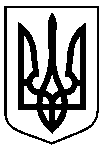 від 15.06.2020    №    161-Р           Щодо створення робочої групи із моніторингу виконання Плану місцевого економічного розвитку в рамках ініціативи “Мери за економічне зростання”Начальник управління стратегічного розвитку міста Сумської міської радиО.М. Кубрак Секретар Сумської міської радиА.В. Баранов Перший заступник міського головиНачальник правового управління Сумської міської радиНачальник відділу протокольної роботи та контролю Сумської міської радиЗаступник міського голови, керуючий справами виконавчого комітету Сумської міської радиВ.В. ВойтенкоО.В. ЧайченкоЛ.В. МошаС.Я. ПакЛисенко Олександр МиколайовичБаранов Андрій ВолодимировичВойтенко Володимир ВолодимировичТерещенкоЮлія Анатоліївнаміський голова міста Суми, голова робочої групи;секретар Сумської міської ради, співголова робочої групи;перший заступник міського голови, заступник голови робочої групи;завідувач сектору грантової діяльності управління стратегічного розвитку міста Сумської міської ради, секретар робочої групи;Члени робочої групи:БоженкоКатерина ВолодимирівнаКубракОксана Миколаївнаначальник відділу підприємництва, промисловості та організаційно-аналітичного забезпечення департаменту забезпечення ресурсних платежів;начальник управління  стратегічного розвитку міста Сумської міської радиНиконенкоВолодимир Вікторовичначальник відділу маркетингу, промоції та туризму управління стратегічного розвитку міста;Липова Світлана АндріївнаЧайченко Олег ВолодимировичКоханАнтоніна ІванівнаЛевченкоЮлія ОлексіївнаСавченко Тарас ГригоровичІченська Світлана Анатоліївнадиректор департаменту фінансів, економіки та інвестицій;начальник  правового управління;директор департаменту комунікацій та інформаційної політики Сумської міської ради;директор КУ “Агенція промоції “Суми” Сумської міської ради;керівник Центру інформаційної підтримки бізнесу м. Суми (за згодою);голова спілки підприємців, орендарів та власників Сумської області (за згодою);МосуновБогдан ОлександровичПетрушенкоЮрій МиколайовичВинниченкоНаталія Володимирівнаголова Сумської міської молодіжної організації “Молодь та підприємництво” (за згодою);завідувач кафедрою міжнародних економічних відносин Сумського державного університету, голова правління ГО “Центр освіти впродовж життя” (за згодою);доцент кафедри бухгалтерського обліку та оподаткування ННІ БТ УАБС, доктор економічних наук, член ГО “Освітньо-правозахисний координаційний центр” (за згодою).№з/пНазва організації/ установи/ підрозділуП.І.Б. адресатаПоштова/електроннаадреса1Виконавчий комітет Сумської міської радиВойтенко Володимир Володимировичvoitenko_v@smr.gov.ua2Виконавчий комітет Сумської міської радиБаранов Андрій Володимировичbaranov_a@smr.gov.ua3Управління стратегічного розвитку міста Сумської міської радиКубрак Оксана Миколаївнаpmo@smr.gov.ua4Департамент забезпечення ресурсних платежівКлименко Юрій Миколайовичdresurs@smr.gov.ua5Департамент фінансів, економіки та інвестиційЛипова Світлана Андріївнаmfin@smr.gov.ua6Правове управлінняЧайченко Олег Володимировичpravo@smr.gov.ua7КУ “Агенція промоція “Суми” Сумської міської радиЛевченко Юлія Олексіївнаagencypromotion27@gmail.com8Департамент комунікацій та інформаційної політикиКохан Антоніна Іванівнаdkip@smr.gov.ua 9Центр інформаційної підтримки бізнесу м. СумиСавченко Тарас Григорович40000, м. Суми, вулиця Покровська, 9/1tar.savchenko@gmail.combscenter.sumy@gmail.com10Спілка підприємців, орендарів та власників Сумської областіІченська Світлана Анатоліївна40007, м. Суми, вулиця Римського-Корсакова, 8, кв.6spilkasumy@online.ua11Сумська міська молодіжна організація “Молодь та підприємництво”Мосунов Богдан Олександрович40006, м. Суми, вулиця О.Невського, 35mosunov1980@gmail.com12Сумський державний університет, ГО “Центр освіти впродовж життя”Петрушенко Юрій Миколайовичyuriy.petrushenko@gmail.com13ННІ БТ УАБС, ГО “Освітньо-правозахисний координаційний центр”Винниченко Наталія Володимирівнаvinnichenkonataliia@gmail.com